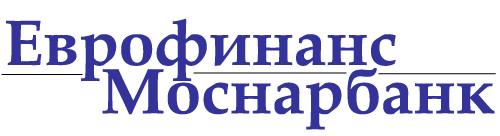 Для открытия счетов в валюте Российской Федерации и иностранной валюте юридическим лицам - нерезидентам необходимо предоставить следующие документы:1. Заявление на открытие счёта (Приложение № 1). Заявление юридического лица о правомерности получения и о предоставлении на обработку персональных данных (Приложение №1.1.)2. Анкета клиента (Приложение № 2).«Сведения для идентификации представителя клиента» (заполненный документ предоставляется в отношении лиц, действующих на основании доверенности) (Приложение №2.1). Форма самосертификации для клиентов – юридических лиц, не являющихся кредитными организациями» (Приложение № 3).Доверенность (Приложение №4).3. Учредительные документы и документы, подтверждающие государственную регистрацию юридического лица, а также иные документы, определяющие правовой статус организации в соответствии с законодательством страны местонахождения. Указанные документы должны содержать следующую информацию: наименование компании, сведения о государственной регистрации (дата, номер, наименование регистрирующего органа, место регистрации) ее местонахождение, сведения об учредителях (акционерах). Документы, подтверждающие персональный состав органов управления организации, за исключением сведений о персональном составе акционеров (участников) юридического лица, владеющих менее чем пятью процентами акций (долей) юридического лица.4. Свидетельство о постановке на учет, выдаваемое налоговым органом РФ. 5. Лицензии (разрешения) на лицензируемые виды деятельности юридического лица (если лицензии имеют отношение к правоспособности Клиента заключать договор, на основании которого открывается счет).6. Документы, подтверждающие полномочия единоличного исполнительного органа.7. Доверенность на открытие, распоряжение и закрытие счётов (в случае осуществления   соответствующих полномочий доверенным лицом, в том числе главой представительства).8. Документ, удостоверяющий личность единоличного исполнительного органа Клиента, лиц, указанных в карточке с образцами подписей (в случае предоставления паспорта гражданина Российской Федерации - стр. 2-3, 5-12, 18-19 паспорта гражданина РФ должны быть представлены в обязательном порядке), для иностранных граждан и лиц без гражданства - документ, подтверждающий право лица на пребывание (проживание) в РФ и/или миграционная карта.9. Документы, подтверждающие полномочия лиц, указанных в карточке (приказ, доверенность, решение исполнительного органа и т.п.) на распоряжение денежными средствами, находящимися на счете. 10. Карточка с образцами подписей и оттиска печати, заверенная нотариально, либо оформленная в присутствии Уполномоченного лица Банка при обращении Клиента в Банк с просьбой о заверении Банком Карточки (далее – Карточка). В случае, если Клиент:- указывает в Карточке одного подписанта, представляется Письмо по форме Приложения №5;- указывает в Карточке более двух лиц – предоставляется письмо с указанием определенного Клиентом сочетания подписей. 11. Сведения (документы) о финансовом положении: - Юридического лица-нерезидента, являющегося российским налогоплательщиком:	11.1. копия годовой бухгалтерской отчетности (бухгалтерский баланс и отчет о финансовом результате), предоставленная в одном из следующих вариантов:-с отметкой налогового органа о ее принятии;-с копией квитанции об отправке заказного письма с описью вложения (при направлении по почте);-с копией подтверждения отправки на бумажном носителе (при передаче в электронном виде);или11.2. копия аудиторского заключения на годовой отчет за прошедший год, в котором подтверждаются достоверность финансовой (бухгалтерской) отчетности и соответствие порядка ведения бухгалтерского учета законодательству Российской Федерации.В случае, если годовая бухгалтерская отчетность в налоговые органы не предоставляется и отсутствует аудиторское заключение на годовой отчет за прошедший год - представляется: 11.3 копия годовой налоговой декларации с приложениями, предоставленная в одном из следующих вариантов:-с отметкой налогового органа о ее принятии;-с копией квитанции об отправке заказного письма с описью вложения (при направлении по почте);-с копией подтверждения отправки на бумажном носителе (при передаче в электронном виде).В случае, если период деятельности юридического лица менее отчетного периода, установленного законодательством РФ (для составления и предоставления годовой бухгалтерской отчетности/годовой налоговой декларации и уплаты налогов, сборов, пеней, штрафов), юридическое лицо представляет:11.4. письмо об отсутствии фактов неисполнения своих денежных обязательств по причине отсутствия денежных средств  на банковских счетах, а также об отсутствии в отношении юридического лица производства по делу о несостоятельности (банкротстве), вступивших в силу решений судебных органов о признании его несостоятельным (банкротом), проведения процедур ликвидации по состоянию на дату представления документов в Банк и содержащее обязательство юридического лица предоставить в Банк любой из документов, указанных в п. 11.1.-11.3., не позднее пяти рабочих дней с даты первого представления их в налоговый орган. - Юридического лица - нерезидента, не являющегося российским налогоплательщиком:11.5 копия аудированной (при отсутствии – управленческой) годовой финансовой отчетности (отчетность МСФО);или11.6.письмо с подтверждением отсутствия обязанности предоставлять по месту регистрации или деятельности финансовые отчеты компетентным государственным органам и копии внутренних документов юридического лица в целях финансово-хозяйственного учета, а также об отсутствии фактов неисполнения своих денежных обязательств по причине отсутствия денежных средств  на банковских счетах, а также об отсутствии в отношении юридического лица производства по делу о несостоятельности (банкротстве), вступивших в силу решений судебных органов о признании его несостоятельным (банкротом), проведения процедур ликвидации по состоянию на дату представления документов в Банк.12. Сведения о деловой репутации.Предоставляются на выбор юридического лица:12.1. отзывы (в произвольной письменной форме) о юридическом лице от других Клиентов Банка, имеющих с ним деловые отношения;или12.2. отзывы (в произвольной письменной форме) от других кредитных организаций, в которых юридическое лицо ранее находилось/находится на обслуживании, с информацией этих кредитных организаций об оценке его деловой репутации.В случае невозможности предоставления отзывов, указанных в п.п.12.1, 12.2, юридическое лицо может предоставить:12.3. отзывы (в произвольной письменной форме) основных/планируемых контрагентов юридического лица, имеющих с ним деловые отношения, об оценке его деловой репутации. или        12.4. информация от Клиента с указанием сведений о деятельности организации, планах развития, отраслевой принадлежности, сведений о предполагаемых основных контрагентах.Для открытия расчетного счета юридического лица – нерезидента для совершения операций его обособленным подразделением (филиалом, представительством), а также иностранной некоммерческой неправительственной организации, осуществляющей свою деятельность на территории РФ через отделение, в Банк необходимо дополнительно предоставить следующие документы:13. Положение об обособленном подразделении юридического лица, зарегистрированное в ГРП при Минюсте РФ, или документ, определяющий статус отделения иностранной некоммерческой неправительственной организации, соответственно.14. Выписка из реестра филиалов и представительств международных организаций и иностранных некоммерческих неправительственных организаций, соответственно (либо иной аналогичный документ).15. Разрешение уполномоченного органа, организации РФ на открытие обособленного подразделения на территории РФ/документ о регистрации обособленного подразделения на территории РФ (в том числе, о регистрации представительства иностранной религиозной организации).16. Решение о создании обособленного подразделения.17. Приказ (решение) о назначении руководителя обособленного подразделения или отделения иностранной некоммерческой неправительственной организации, соответственно.Банк оставляет за собой право требовать предоставления дополнительных документов. 	Все документы (включая документ, удостоверяющий личность), составленные на иностранном языке, должны быть представлены с нотариально заверенным переводом на русский язык, за исключением документов:- выданных компетентными органами иностранных государств, составленных на нескольких языках, включая русский язык;	- выданных компетентными органами иностранных государств, удостоверяющих личности физических лиц, при условии наличия у физического лица документа, подтверждающего право законного пребывания (проживания) на территории Российской Федерации (например, въездная виза, миграционная карта). 	Документы, содержащие регистрационные отметки, удостоверительные надписи соответствующих государственных органов страны, на территории которой создано юридическое лицо, должны быть легализованы в посольстве (консульстве) РФ за границей или апостилированы в соответствии со ст. 4 Гаагской конвенции от 05.10.1961 г., переведены на русский язык. Перевод на русский язык (подпись переводчика) должен быть заверен нотариально.	Документы, выданные компетентными органами иностранных государств, подтверждающие статус юридического лица, могут быть предоставлены без их легализации. При этом, если у Банка возникнут сомнения в достоверности или точности предоставленных документов и (или) сведений либо подозрения в том, что целью заключения договора с Банком является совершение операций в целях легализации (отмыванию) доходов, полученных преступным путем, или финансирования терроризма, Банк вправе потребовать документы в апостилированном/легализованном виде.Все документы должны быть представлены в Банк в нотариально заверенных копиях либо в подлиннике (оригинале). Копии внутренних документов Клиента, не подлежащих регистрации в уполномоченных органах страны местонахождения/нотариальному удостоверению, могут быть заверены уполномоченным лицом Клиента.В случае представления надлежащим образом заверенных копий документов Банк вправе потребовать представления оригиналов соответствующих документов для ознакомления.Банк вправе самостоятельно изготовить копию внутреннего паспорта гражданина РФ, при условии получения Банком положительного результата проверки паспорта физического лица, являющегося гражданином РФ, на его действительность с использованием ресурса МВД России через «Вид сведений» СМЭВ «Проверка действительности паспорта для банков». Банк вправе самостоятельно изготовить копию документа, удостоверяющего личность иностранного гражданина, при условии предоставления документа, подтверждающего право лица на пребывание (проживание) в РФ и/или миграционной карты (по общему правилу). Копии документов, указанных в п.п. 11.1-11.3., 11.5, должны быть заверены уполномоченным лицом Клиента. При этом Банк оставляет за собой право потребовать представление подлинников документов для ознакомления.Обращаем Ваше внимание, что оттиск печати (при ее наличии), проставляемый на карточке, должен быть четким. Буквы, цифры и знаки в печати должны быть четкими и читаемыми. Карточки, содержащие нечеткий оттиск печати, Банком к исполнению приниматься не будут.